        SUNDAY WORSHIP    主日禮拜順序(禮拜前請將你的手機關機或設定靜音，謝謝你的合作)主後2019年5月26日                                                                     上午11:15 講道﹕陳宇光牧師             司會: 陳美智長老                        司琴:施淑卿執事本週金句 《台漢》上帝賜福，上帝閣對講：「著生湠真多，充滿佇地上，來卡贏伊，也著治理海裡的魚、天裡的鳥，及地上一切所振動的活物。」(創世記1:28)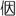 《現中》上帝賜福給他們，說：「要生養眾多，使你們的後代遍滿世界，控制大地。我要你們管理魚類、鳥類，和所有的動物。」(Genesis1:28)主日事工分擔：消息分享kap報告 : 在愛餐時，請兄姊盡量自己攜帶的環保餐具與杯子。下主日(6/2)聖歌隊欲吟詩歌:551 ;  會眾欲吟#95，#550，#391。禮拜五 (5/31) 上午10:30-12:00有靈修祈禱會,歡迎兄姊參加。下禮拜日(6/2)日上午10:10-11:00有讀經祈禱會,歡迎兄姊參加。六月份的小會、長執會與慶生會延後至六月9日舉行。陳宇光牧師的聯絡電話: (808)744-6477。代禱事項（恕不稱呼）： 為身體欠安者代禱:塗富美、陳連明、林方錦雲、梁乃清、梁贊盈、陳雲山、王英女、邱凱詩、許明昭牧師、王群誠、孔欣紅、楊鍾玲婉、藍雪子、David Peace、楊英慈。為出外兄姊代禱 : 陳宇能、李娟賢、楊靖涵、吳瑞信、林順琴、洪曼玲、以及出外就職、就學的子女。 上週出席及奉獻： 主日禮拜:42名，主日查經: 10名，週五小組:8名。主日奉獻總額(包含下列感恩、特別奉獻)：$732。    陳宇光$200，Amba $50     母親節奉獻 : 高振華$30 午餐前謝飯的詩歌：   聖詩498首         天父極大閣慈悲，感謝祢賜阮食物，世間萬人祢養飼，疼痛永遠無離。 阿們 序樂Prelude司琴頌歌宣召Hymn##271          上帝降臨在祂的聖殿Call to Worship :詩篇 (Psalms) 100 :1-3聖歌隊司會聖詩Hymn#6 (1-2節）上帝創造天及地（站立）會眾信仰告白   使徒信經（請坐）會眾啟應Responsive Reading #21詩篇(Psalms) 93（請坐）會眾祈禱Prayer（請坐）司會聖詩Hymn#330             主，聽阮禱告（請坐）會眾聖經                                                         創世紀1:27-30司會Scripture Reading                 Genesis 1:27-30                                                                                                           楊威可                   楊威可                   楊威可讚美Choir Anthem #622  至大上帝，願祢導我                  聖歌隊講道   Sermon              萬物的管家              Sermon              萬物的管家              牧師牧禱Pastoral Prayer & Intercession 牧師聖詩聖詩Hymn #189             主賜永活米糧Hymn #554（1-2節）透早去撒好種                                                      （請坐）（請坐）會眾會眾奉獻    Offertory 聖詩#382  (第4節)   我的性命獻互祢會眾金句Weekly Key Verses   創世記( Genesis) 1:28   司會歡迎Fellowship                                牧師報告Announcement                                                                             司會頌榮Doxology聖詩#390 (第1節) 謳老天父，萬福本源 （站立 ）會眾祝禱Benediction（站立）   牧師 祝歌聖詩#397 （1-2節）願主賜福保護你（請坐）聖歌隊殿樂Postlude  司琴本禮拜後禮拜  司會/英文講道摘要翻譯 陳美智/蕭伊安楊泰瑛/蔡慧媛值 星 蔡慧媛楊金女奉獻、招待蔡慧媛/林秀美楊金女/徐麗雪廚房整理徐麗雪/王美燕楊金女/林秀美司琴 / 領唱施淑卿/王美燕韓李慧嫻/鍾玲婉投影製作/播放陳彥良/陳彥良陳彥良/陳彥良英語讀經楊威可蔡慧媛